ISTITUTO COMPRENSIVO STATALE “VIRGILIO”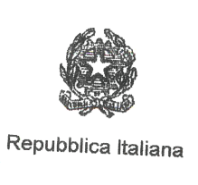 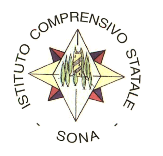 Scuola dell’Infanzia Primaria e Secondaria di primo gradoVia Pergolesi, 13 – 37060 SONA (VR)Tel. 045/6081300 -  sito web: www.icsona.edu.ite-mail: vric814009@istruzione.it – vric814009@pec.istruzione.it								Al Dirigente Scolastico								I.C. “Virgilio” Sona (VR)OGGETTO: RICHIESTA DI INTERVENTO DI MANUTENZIONEDATA_______,_______,________		FIRMA______________________________                                                                                                  VISTO:                Il Dirigente Scolastico 								      Dott.ssa Sabrina Di LauroPLESSOZONA DELL’EDIFICIOPROBLEMANOTE:NOTE:TIPOLOGIA INTERVENTOEVENTUALE DESCRIZIONE/MOTIVAZIONE URGENTE:                      é attinente allasicurezza e/o saluteIMPORTANTE:         Malfunzionamenti      che generano disagio    durante le ordinarie attività.NON URGENTE:    Manutenzione da svolgeredurante gli interventiperiodici